УТВЕРЖДЕНОРешением Наблюдательного совета МКК УФРППротокол № 33 от «28» октября2019 г.Условия предоставления микрозаймов субъектам малого и среднего предпринимательства Микрокредитной компанией Удмуртским фондом развития предпринимательства1. Процентные ставки для субъектов малого и среднего предпринимательства Удмуртской Республики(далее – МСП):  1.1. За счет бюджетных и собственных средств:Для субъектов МСП, срок осуществления деятельности которых более 1 (Одного) года на момент принятия решения о предоставлении микрозайма:Таблица 1Для субъектов МСП, срок осуществления деятельности которых менее 1 (Одного) года на момент принятия решения о предоставлении микрозайма:Таблица 21К приоритетным субъектам МСП относятся:зарегистрированные и осуществляющие деятельность на территориях опережающего социально-экономического развития, и включенные в реестр резидентов таких территорий;являющиеся резидентами промышленных (индустриальных) парков, агропромышленных парков, технопарков, промышленных технопарков, бизнес-инкубаторов и включенные в реестр резидентов таких организаций;осуществляющие экспортную деятельность, а именно осуществившие не менее 1 (Одного) экспортного проекта в период 12 (Двенадцать) месяцев, предшествовавший дню обращения в Фонд с заявлением на микрозайм, либо субъекты МСП, планирующие осуществить не менее 1 (Одного) экспортного проекта в течение 3 (Трех) месяцев после получения микрозайма Фонда.	В подтверждение реализации экспортного проекта субъект МСП обязан представить копию таможенной декларации на вывоз товаров либо копию паспорта сделки либо копию статистической формы учета перемещения товаров Таможенного союза либо копию внешнеторгового контракта (в случае оказания услуг/проведения работ на сумму не превышающую 50 000 долларов США).	Экспортный проект - сделка, реализация которой предусматривает осуществление субъектом МСП вывоза товаров из Российской Федерации без обязательства об их обратном ввозе, либо предоставление услуг (выполнение работ), осуществляемое с территории Российской Федерации на территорию иностранного государства. Датой реализации экспортного проекта считается дата подписания внешнеторгового контракта.созданные женщиной, зарегистрированной в качестве индивидуального предпринимателя или являющейся единоличным исполнительным органом юридического лица и (или) женщинами, являющимися учредителями (участниками) юридического лица, а их доля в уставном капитале общества с ограниченной ответственностью либо складочном капитале хозяйствующего товарищества составляет не менее 50%, либо не менее чем 50% голосующих акций акционерного общества;осуществляющие сельскохозяйственную деятельность (Раздел «А», Класс ОКВЭД 01 общероссийского классификатора видов экономической деятельности (утв. Приказом Росстандарта от 31.01.2014 N 14-ст) ОК 029-2014 (КДЕС Ред. 2)), являющиеся сельскохозяйственным производственным или потребительским кооперативом или членом сельскохозяйственного потребительского кооператива – крестьянским (фермерским) хозяйством в соответствии с Федеральным законом от 8 декабря 1995 г. № 193-ФЗ «О сельскохозяйственной кооперации».осуществляющие реализацию проектов в сферах туризма, экологии или спорта;созданные физическим лицом старше 45 лет (физическое лицо старше 45 лет  зарегистрировано в качестве индивидуального предпринимателя или в состав учредителей (участников) или акционеров юридического лица входит физическое лицо старше 45 лет, владеющее не менее 50% долей в уставном капитале общества с ограниченной ответственностью либо складочном капитале хозяйствующего товарищества, либо не менее чем 50% голосующих акций акционерного общества), являющиеся вновь зарегистрированными и действующими менее 1 (одного) года на момент принятия решения о предоставлении микрозайма.являющиеся субъектами социального предпринимательства, при выполнении хотя бы одно из следующих условий: 	обеспечивается занятость следующих категорий граждан при условии, что по итогам предыдущего календарного года среднесписочная численность лиц, относящихся к любой из указанных категорий (нескольким или всем указанным категориям), среди работников субъекта МСП составляет не менее 50%, а фонд оплаты труда – не менее 25 %:инвалиды и (или) лица с ограниченными возможностями здоровья;одинокие и (или) многодетные родители, воспитывающие несовершеннолетних детей, и (или) родители детей-инвалидов;пенсионеры и (или) лица предпенсионного возраста (в течение пяти лет до наступления возраста, дающего право на страховую пенсию по старости, в том числе назначаемую досрочно;выпускники детских домов в возрасте до 23 лет;лица, освобожденные из мест лишения свободы и имеющие неснятую или непогашенную судимость;беженцы и вынужденные переселенцы;граждане, подвергшиеся воздействию вследствие чернобыльской и других радиационных аварий и катастроф;иные категории граждан, находящихся в трудной жизненной ситуации, перечень которых установлен нормативными правовыми актами субъекта РФ;обеспечивается доступ производимых лицами, указанными в подпункте «а» настоящего пункта, товаров (работ, услуг) к рынку сбыта;осуществляется деятельность, направленная на производство и реализацию товаров (работ, услуг), которые ориентированы на лиц, указанных в подпункте «а» настоящего пункта, предназначенные для преодоления, замещения (компенсации) ограничений жизнедеятельности и направленные на создание им равных с другими гражданами возможностей участия в жизни общества;осуществляется деятельность, направленная на достижение общественно полезных целей, способствующих решению социальных проблем граждан и общества в целом, в одной или нескольких из следующих сфер:предоставление социальных услуг в соответствии с Федеральным законом от 28.12.2013 № 442-ФЗ «Об основах социального обслуживания граждан в Российской Федерации;предоставление услуг в сфере здравоохранения, социального туризма, физической культуры и массового спорта;деятельность в области образования;культурно-просветительская деятельность (деятельность музеев, театров, библиотек, архивов, школ-студий, музыкальных учреждений, творческих мастерских, ботанических и зоологических садов, домов культуры, домов народного творчества, семейно-досуговых центров);выпуск периодических печатных изданий, а также книжной продукции, связанных с образованием, наукой и культурой и включенных в Перечень видов периодических печатных изданий и книжной продукции, связанной с образованием, наукой и культурой, облагаемых при их реализации налогом на добавленную стоимость по ставке 10%, утвержденный постановлением Правительства Российской Федерации от 23.01.2003 №41;содействие охране окружающей среды и экологической безопасности;субъекты МСП, зарегистрированные в качеств индивидуальных предпринимателей или глав крестьянско (фермерских) хозяйства, имеют инвалидность; планирующие приобретать франшизу у франчайзеров, удовлетворяющих требованиям Фонда, которые утверждаются приказом генерального директора Фонда и подлежат обязательному размещению на сайте Фонда. Франшиза – комплекс благ, состоящий из прав пользования брендом и бизнес-моделью франчайзера, а также иных благ, необходимых для создания и ведения бизнеса. Франчайзинг – вид отношений, когда одна сторона (франча́йзер) передаёт другой стороне (франча́йзи) за плату (роялти) право на определённый вид бизнеса, используя разработанную бизнес-модель его ведения.Франчайзер – юридическое лицо или индивидуальный предприниматель, которые использует франчайзинговую систему для развития своего бизнеса и популяризации торговой марки.Субъекту МСП, приобретающему франшизу, необходимо представить бизнес-плана проекта. Бизнес-план проекта должен удовлетворять требованиям Фонда, которые утверждаются приказом генерального директора Фонда и подлежат обязательному размещению на сайте Фонда.2Микрозаймы без залогового обеспечения предоставляются на следующих условиях:предоставление поручительства физических лиц и(или) юридических лиц, отвечающих критериям платежеспособности на основании локальных правовых актов Фонда.3Субъекты МСП, осуществляющие деятельность в сфере обрабатывающего производства (Раздел «С» общероссийского классификатора видов экономической деятельности (утв. Приказом Росстандарта от 31.01.2014 N 14-ст) ОК 029-2014 (КДЕС Ред. 2)).1.2. За счет бюджетных и собственных средств – для субъектов МСП– победителей программы Бизнес-акселератор Удмуртии по направлениям «Бизнес-акселератор» и «Экспортный акселератор». Процентная ставка по микрозаймам устанавливается в размере 1 (Один) % годовых.1.3.За счет средств АО «МСП Банк»:Процентная ставка по микрозаймам устанавливается в размере 11 (Одиннадцать) % годовых.1.4.За счет средств АО «ТВЭЛ»:Процентная ставка по микрозаймам устанавливается в размере 7 (Семь) % годовых.1.5. За счет бюджетных и собственных средств – для субъектов МСП, имеющих действующие микрозаймы МКК УФРП, выданные не ранее 6 (Шести) месяцев до даты подачи заявления на микрозайм – процентная ставка по микрозаймам с залогом устанавливается в размере 3 (Три) % годовых. 1.6. За счет бюджетных и собственных средств – для субъектов МСП, обратившихся в МКК УФРП для получения микрозайма повторно, полностью погасившие микрозайм в течение 12 месяцев, предшествующих выдаче рассматриваемого микрозайма, при условии, что срок пользования предыдущим микрозаймом составил не менее 6 (Шести) месяцев, или имеющие действующий микрозайм, срок пользования которым составляет не менее 6 (Шести) месяцев – процентная ставка по микрозаймам без залога устанавливается в размере 6 (Шесть) % годовых.2. Максимальный размер микрозайма:2.1. За счет бюджетных средств и собственных средств МКК УФРП:не более 2 000 000 (Двух миллионов) рублей;не более 500 000 (Пятисот тысяч) рублей для субъектов МСП, соответствующих п. 1.6. настоящих условий.2.2. За счет средств АО «МСП Банк»:не более 1 000 000 (Одного миллиона) рублей для Заемщиков, срок деятельности которых с даты государственной регистрации составляет не менее 6 месяцев на дату заключения договора микрозайма;не более 3 000 000 (Трех миллионов) рублей для Заемщиков, срок деятельности которых с даты государственной регистрации составляет не менее 1 года на дату заключения договора микрозайма.2.3. За счет средств АО «ТВЭЛ»:не более 3 000 000 (Трех миллионов) рублей;3. Максимальный размер обязательств субъекта МСП по микрозаймам:3.1. За счет бюджетных средств и собственных средств МКК УФРП:не более 3 000 000 (Трех миллионов) рублей;3.2. За счет средств АО «МСП Банк»:не более 3 000 000 (Трех миллионов) рублей;3.3. За счет средств АО «ТВЭЛ»:не более 3 000 000 (Трех миллионов) рублей.4. Максимальный размер обязательств по микрозаймам, выданным Фондом субъектам МСП, входящим в группу компаний:4.1. За счет бюджетных средств и собственных средств МКК УФРП:не более 6 000 000(Шесть миллионов) рублей;При расчете суммы обязательств по микрозаймам, выданным Фондом субъектам МСП, входящим в группу компаний, не учитываются микрозаймы, предоставленные субъектам МСП, срок деятельности которых с даты государственной регистрации на момент предоставления микрозайма составлял менее 12 месяцев.4.2. За счет средств АО «МСП Банк»:не более 3 000 000 (Трех миллионов) рублей;4.3. За счет средств АО «ТВЭЛ»:не более 3 000 000 (Трех миллионов) рублей.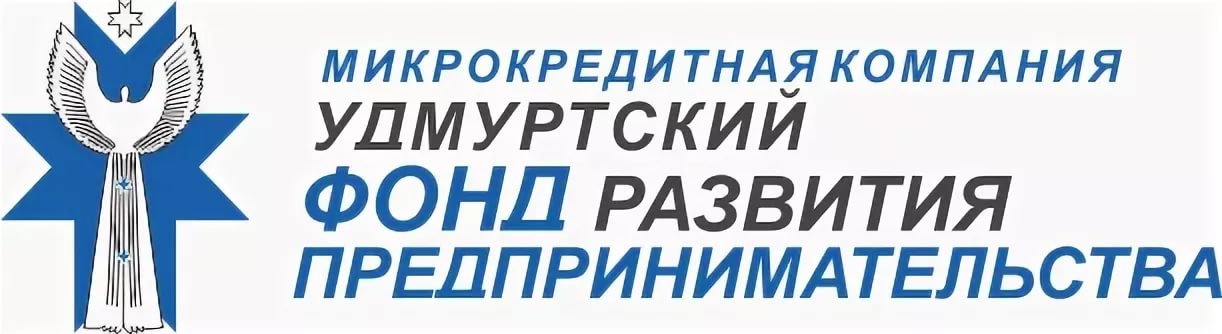 № п/пКатегория субъекта МСПС залогомБез залога21.Приоритетные1 субъекты МСП, зарегистрированные и осуществляющие деятельность на территории МОНОгорода3% годовых6% годовых2.Приоритетные1 субъекты МСП, не зарегистрированные и (или) не осуществляющие деятельность на территории МОНОгорода6% годовых9% годовых3.Субъекты МСП в сфере обрабатывающего производства3- микрозаймы на инвестиционные цели и на цели пополнения оборотных средств;Остальные субъекты МСП -  микрозаймы на инвестиционные цели8% годовых15% годовых4.Остальные субъекты МСП -  микрозаймы на цели пополнения оборотных средств8% годовых15% годовых№ п/пКатегория субъекта МСПС залогомБез залога21.Приоритетные1 субъекты МСП, зарегистрированные и осуществляющие деятельность на территории МОНОгорода3% годовых6% годовых2.Приоритетные1 субъекты МСП, не зарегистрированные и (или) не осуществляющие деятельность на территории МОНОгорода6% годовых9% годовых3.Субъекты МСП в сфере обрабатывающего производства3- микрозаймы на инвестиционные цели и на цели пополнения оборотных средств;Остальные субъекты МСП -  микрозаймы на инвестиционные цели6% годовых9% годовых4.Остальные субъекты МСП - микрозаймы на цели пополнения оборотных средств6% годовых9% годовых